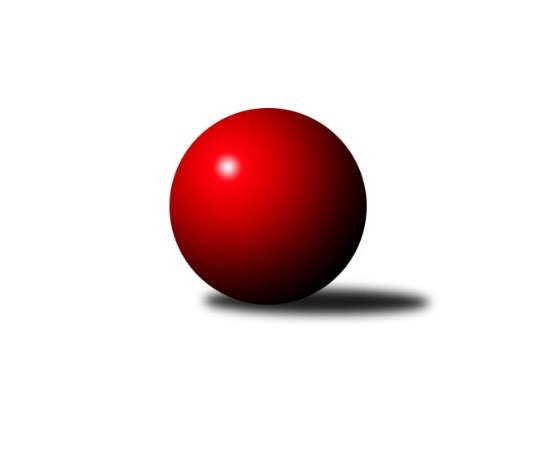 Č.11Ročník 2017/2018	22.5.2024 Krajský přebor MS 2017/2018Statistika 11. kolaTabulka družstev:		družstvo	záp	výh	rem	proh	skore	sety	průměr	body	plné	dorážka	chyby	1.	TJ VOKD Poruba ˝A˝	11	7	1	3	54.5 : 33.5 	(79.5 : 52.5)	2543	15	1757	786	38.5	2.	TJ Unie Hlubina˝B˝	11	7	1	3	52.5 : 35.5 	(67.5 : 64.5)	2487	15	1708	779	37.3	3.	TJ Odry ˝B˝	11	6	2	3	56.5 : 31.5 	(71.5 : 60.5)	2523	14	1749	774	36	4.	TJ Spartak Bílovec ˝A˝	11	7	0	4	53.5 : 34.5 	(77.5 : 54.5)	2500	14	1728	772	34.5	5.	KK Minerva Opava ˝B˝	11	6	1	4	42.0 : 46.0 	(70.5 : 61.5)	2387	13	1661	727	39.1	6.	TJ Sokol Dobroslavice ˝A˝	11	6	0	5	46.5 : 41.5 	(74.0 : 58.0)	2438	12	1699	739	44	7.	TJ Opava ˝C˝	11	5	1	5	40.5 : 47.5 	(56.0 : 76.0)	2409	11	1683	726	49.1	8.	TJ Sokol Bohumín˝C˝	11	5	0	6	41.0 : 47.0 	(65.0 : 67.0)	2402	10	1698	705	47.5	9.	TJ Sokol Sedlnice ˝B˝	11	5	0	6	39.5 : 48.5 	(65.0 : 67.0)	2457	10	1703	754	38.1	10.	Kuželky Horní Benešov	11	4	0	7	37.0 : 51.0 	(57.0 : 75.0)	2441	8	1696	745	45.9	11.	KK Hranice ˝A˝	11	3	0	8	37.0 : 51.0 	(60.0 : 72.0)	2405	6	1694	711	46.4	12.	TJ VOKD Poruba C	11	2	0	9	27.5 : 60.5 	(48.5 : 83.5)	2333	4	1651	681	59.1Tabulka doma:		družstvo	záp	výh	rem	proh	skore	sety	průměr	body	maximum	minimum	1.	TJ Spartak Bílovec ˝A˝	6	5	0	1	35.0 : 13.0 	(50.0 : 22.0)	2637	10	2741	2549	2.	KK Minerva Opava ˝B˝	5	4	1	0	27.5 : 12.5 	(40.5 : 19.5)	2557	9	2610	2511	3.	TJ Odry ˝B˝	6	4	1	1	32.5 : 15.5 	(43.0 : 29.0)	2507	9	2571	2462	4.	TJ Unie Hlubina˝B˝	4	4	0	0	23.0 : 9.0 	(29.5 : 18.5)	2511	8	2537	2484	5.	TJ VOKD Poruba ˝A˝	5	4	0	1	29.5 : 10.5 	(43.0 : 17.0)	2519	8	2584	2439	6.	TJ Sokol Bohumín˝C˝	6	4	0	2	31.0 : 17.0 	(45.5 : 26.5)	2462	8	2506	2434	7.	Kuželky Horní Benešov	6	4	0	2	28.0 : 20.0 	(41.5 : 30.5)	2573	8	2653	2526	8.	TJ Opava ˝C˝	6	3	1	2	28.0 : 20.0 	(38.5 : 33.5)	2474	7	2557	2393	9.	KK Hranice ˝A˝	5	3	0	2	26.0 : 14.0 	(37.0 : 23.0)	2450	6	2516	2396	10.	TJ Sokol Sedlnice ˝B˝	6	3	0	3	25.0 : 23.0 	(40.5 : 31.5)	2460	6	2549	2335	11.	TJ Sokol Dobroslavice ˝A˝	5	2	0	3	19.5 : 20.5 	(34.0 : 26.0)	2345	4	2457	2253	12.	TJ VOKD Poruba C	6	2	0	4	21.5 : 26.5 	(32.0 : 40.0)	2340	4	2418	2270Tabulka venku:		družstvo	záp	výh	rem	proh	skore	sety	průměr	body	maximum	minimum	1.	TJ Sokol Dobroslavice ˝A˝	6	4	0	2	27.0 : 21.0 	(40.0 : 32.0)	2454	8	2554	2366	2.	TJ VOKD Poruba ˝A˝	6	3	1	2	25.0 : 23.0 	(36.5 : 35.5)	2547	7	2663	2453	3.	TJ Unie Hlubina˝B˝	7	3	1	3	29.5 : 26.5 	(38.0 : 46.0)	2483	7	2588	2297	4.	TJ Odry ˝B˝	5	2	1	2	24.0 : 16.0 	(28.5 : 31.5)	2526	5	2658	2432	5.	TJ Spartak Bílovec ˝A˝	5	2	0	3	18.5 : 21.5 	(27.5 : 32.5)	2473	4	2643	2318	6.	TJ Sokol Sedlnice ˝B˝	5	2	0	3	14.5 : 25.5 	(24.5 : 35.5)	2457	4	2537	2413	7.	TJ Opava ˝C˝	5	2	0	3	12.5 : 27.5 	(17.5 : 42.5)	2396	4	2508	2272	8.	KK Minerva Opava ˝B˝	6	2	0	4	14.5 : 33.5 	(30.0 : 42.0)	2353	4	2460	2261	9.	TJ Sokol Bohumín˝C˝	5	1	0	4	10.0 : 30.0 	(19.5 : 40.5)	2390	2	2438	2355	10.	Kuželky Horní Benešov	5	0	0	5	9.0 : 31.0 	(15.5 : 44.5)	2415	0	2468	2322	11.	TJ VOKD Poruba C	5	0	0	5	6.0 : 34.0 	(16.5 : 43.5)	2348	0	2430	2221	12.	KK Hranice ˝A˝	6	0	0	6	11.0 : 37.0 	(23.0 : 49.0)	2398	0	2512	2243Tabulka podzimní části:		družstvo	záp	výh	rem	proh	skore	sety	průměr	body	doma	venku	1.	TJ VOKD Poruba ˝A˝	11	7	1	3	54.5 : 33.5 	(79.5 : 52.5)	2543	15 	4 	0 	1 	3 	1 	2	2.	TJ Unie Hlubina˝B˝	11	7	1	3	52.5 : 35.5 	(67.5 : 64.5)	2487	15 	4 	0 	0 	3 	1 	3	3.	TJ Odry ˝B˝	11	6	2	3	56.5 : 31.5 	(71.5 : 60.5)	2523	14 	4 	1 	1 	2 	1 	2	4.	TJ Spartak Bílovec ˝A˝	11	7	0	4	53.5 : 34.5 	(77.5 : 54.5)	2500	14 	5 	0 	1 	2 	0 	3	5.	KK Minerva Opava ˝B˝	11	6	1	4	42.0 : 46.0 	(70.5 : 61.5)	2387	13 	4 	1 	0 	2 	0 	4	6.	TJ Sokol Dobroslavice ˝A˝	11	6	0	5	46.5 : 41.5 	(74.0 : 58.0)	2438	12 	2 	0 	3 	4 	0 	2	7.	TJ Opava ˝C˝	11	5	1	5	40.5 : 47.5 	(56.0 : 76.0)	2409	11 	3 	1 	2 	2 	0 	3	8.	TJ Sokol Bohumín˝C˝	11	5	0	6	41.0 : 47.0 	(65.0 : 67.0)	2402	10 	4 	0 	2 	1 	0 	4	9.	TJ Sokol Sedlnice ˝B˝	11	5	0	6	39.5 : 48.5 	(65.0 : 67.0)	2457	10 	3 	0 	3 	2 	0 	3	10.	Kuželky Horní Benešov	11	4	0	7	37.0 : 51.0 	(57.0 : 75.0)	2441	8 	4 	0 	2 	0 	0 	5	11.	KK Hranice ˝A˝	11	3	0	8	37.0 : 51.0 	(60.0 : 72.0)	2405	6 	3 	0 	2 	0 	0 	6	12.	TJ VOKD Poruba C	11	2	0	9	27.5 : 60.5 	(48.5 : 83.5)	2333	4 	2 	0 	4 	0 	0 	5Tabulka jarní části:		družstvo	záp	výh	rem	proh	skore	sety	průměr	body	doma	venku	1.	TJ VOKD Poruba C	0	0	0	0	0.0 : 0.0 	(0.0 : 0.0)	0	0 	0 	0 	0 	0 	0 	0 	2.	TJ Odry ˝B˝	0	0	0	0	0.0 : 0.0 	(0.0 : 0.0)	0	0 	0 	0 	0 	0 	0 	0 	3.	TJ Unie Hlubina˝B˝	0	0	0	0	0.0 : 0.0 	(0.0 : 0.0)	0	0 	0 	0 	0 	0 	0 	0 	4.	TJ Sokol Bohumín˝C˝	0	0	0	0	0.0 : 0.0 	(0.0 : 0.0)	0	0 	0 	0 	0 	0 	0 	0 	5.	Kuželky Horní Benešov	0	0	0	0	0.0 : 0.0 	(0.0 : 0.0)	0	0 	0 	0 	0 	0 	0 	0 	6.	TJ Spartak Bílovec ˝A˝	0	0	0	0	0.0 : 0.0 	(0.0 : 0.0)	0	0 	0 	0 	0 	0 	0 	0 	7.	KK Minerva Opava ˝B˝	0	0	0	0	0.0 : 0.0 	(0.0 : 0.0)	0	0 	0 	0 	0 	0 	0 	0 	8.	TJ Opava ˝C˝	0	0	0	0	0.0 : 0.0 	(0.0 : 0.0)	0	0 	0 	0 	0 	0 	0 	0 	9.	TJ Sokol Sedlnice ˝B˝	0	0	0	0	0.0 : 0.0 	(0.0 : 0.0)	0	0 	0 	0 	0 	0 	0 	0 	10.	KK Hranice ˝A˝	0	0	0	0	0.0 : 0.0 	(0.0 : 0.0)	0	0 	0 	0 	0 	0 	0 	0 	11.	TJ Sokol Dobroslavice ˝A˝	0	0	0	0	0.0 : 0.0 	(0.0 : 0.0)	0	0 	0 	0 	0 	0 	0 	0 	12.	TJ VOKD Poruba ˝A˝	0	0	0	0	0.0 : 0.0 	(0.0 : 0.0)	0	0 	0 	0 	0 	0 	0 	0 Zisk bodů pro družstvo:		jméno hráče	družstvo	body	zápasy	v %	dílčí body	sety	v %	1.	Anna Ledvinová 	KK Hranice ˝A˝ 	11	/	11	(100%)	17	/	22	(77%)	2.	Stanislava Ovšáková 	TJ Odry ˝B˝ 	9	/	11	(82%)	14	/	22	(64%)	3.	Tomáš Binar 	TJ Spartak Bílovec ˝A˝ 	8	/	10	(80%)	15.5	/	20	(78%)	4.	Pavel Krompolc 	TJ Unie Hlubina˝B˝ 	8	/	10	(80%)	12.5	/	20	(63%)	5.	Martin Třečák 	TJ Sokol Dobroslavice ˝A˝ 	8	/	11	(73%)	15	/	22	(68%)	6.	Petr Chodura 	TJ Unie Hlubina˝B˝ 	8	/	11	(73%)	13	/	22	(59%)	7.	Petr Pavelka 	KK Hranice ˝A˝ 	8	/	11	(73%)	13	/	22	(59%)	8.	Rudolf Tvrdoň 	TJ Opava ˝C˝ 	8	/	11	(73%)	11	/	22	(50%)	9.	Jan Frydrych 	TJ Odry ˝B˝ 	7.5	/	9	(83%)	12.5	/	18	(69%)	10.	Michal Bezruč 	TJ VOKD Poruba ˝A˝ 	7	/	9	(78%)	14	/	18	(78%)	11.	Filip Sýkora 	TJ Spartak Bílovec ˝A˝ 	7	/	9	(78%)	12	/	18	(67%)	12.	Jan Stuš 	TJ Sokol Bohumín˝C˝ 	7	/	10	(70%)	12.5	/	20	(63%)	13.	Tomáš Král 	KK Minerva Opava ˝B˝ 	7	/	11	(64%)	16	/	22	(73%)	14.	Jan Král 	KK Minerva Opava ˝B˝ 	7	/	11	(64%)	15	/	22	(68%)	15.	Václav Rábl 	TJ Unie Hlubina˝B˝ 	6.5	/	10	(65%)	14	/	20	(70%)	16.	Karel Kuchař 	TJ Sokol Dobroslavice ˝A˝ 	6.5	/	10	(65%)	13	/	20	(65%)	17.	Jan Strnadel 	KK Minerva Opava ˝B˝ 	6.5	/	11	(59%)	14.5	/	22	(66%)	18.	Milan Zezulka 	TJ Spartak Bílovec ˝A˝ 	6	/	8	(75%)	12	/	16	(75%)	19.	Petr Oravec 	TJ VOKD Poruba ˝A˝ 	6	/	8	(75%)	11	/	16	(69%)	20.	Ondřej Gajdičiar 	TJ Odry ˝B˝ 	6	/	8	(75%)	9.5	/	16	(59%)	21.	Pavel Marek 	TJ Unie Hlubina˝B˝ 	6	/	9	(67%)	11	/	18	(61%)	22.	Jiří Madecký 	TJ Odry ˝B˝ 	6	/	9	(67%)	9.5	/	18	(53%)	23.	Jan Míka 	TJ VOKD Poruba ˝A˝ 	6	/	10	(60%)	15	/	20	(75%)	24.	Ladislav Petr 	TJ Sokol Sedlnice ˝B˝ 	6	/	10	(60%)	13	/	20	(65%)	25.	Martin Weiss 	Kuželky Horní Benešov 	6	/	10	(60%)	12.5	/	20	(63%)	26.	Karel Šnajdárek 	TJ Spartak Bílovec ˝A˝ 	6	/	10	(60%)	11	/	20	(55%)	27.	Karel Ridl 	TJ Sokol Dobroslavice ˝A˝ 	6	/	10	(60%)	10	/	20	(50%)	28.	Petr Číž 	TJ Sokol Dobroslavice ˝A˝ 	6	/	11	(55%)	14	/	22	(64%)	29.	Václav Kladiva 	TJ Sokol Bohumín˝C˝ 	6	/	11	(55%)	12.5	/	22	(57%)	30.	Martin Koraba 	Kuželky Horní Benešov 	6	/	11	(55%)	10.5	/	22	(48%)	31.	David Juřica 	TJ Sokol Sedlnice ˝B˝ 	5.5	/	9	(61%)	11	/	18	(61%)	32.	Pavel Hrabec 	TJ VOKD Poruba ˝A˝ 	5	/	8	(63%)	9.5	/	16	(59%)	33.	Daniel Malina 	TJ Odry ˝B˝ 	5	/	8	(63%)	9	/	16	(56%)	34.	Renáta Smijová 	KK Minerva Opava ˝B˝ 	5	/	9	(56%)	10	/	18	(56%)	35.	Lukáš Trojek 	TJ VOKD Poruba C 	5	/	9	(56%)	9	/	18	(50%)	36.	Renáta Janyšková 	TJ Sokol Sedlnice ˝B˝ 	5	/	9	(56%)	9	/	18	(50%)	37.	Jan Kořený 	TJ Opava ˝C˝ 	5	/	9	(56%)	9	/	18	(50%)	38.	Jana Frydrychová 	TJ Odry ˝B˝ 	5	/	9	(56%)	8	/	18	(44%)	39.	Jaroslav Klus 	TJ Sokol Bohumín˝C˝ 	5	/	10	(50%)	11	/	20	(55%)	40.	Jiří Kratoš 	TJ VOKD Poruba ˝A˝ 	5	/	10	(50%)	10	/	20	(50%)	41.	Rostislav Kletenský 	TJ Sokol Sedlnice ˝B˝ 	5	/	10	(50%)	9	/	20	(45%)	42.	František Opravil 	KK Hranice ˝A˝ 	5	/	11	(45%)	9	/	22	(41%)	43.	David Binar 	TJ Spartak Bílovec ˝A˝ 	4.5	/	10	(45%)	12	/	20	(60%)	44.	Jan Žídek 	TJ VOKD Poruba ˝A˝ 	4.5	/	11	(41%)	10	/	22	(45%)	45.	Marek Číž 	TJ VOKD Poruba C 	4	/	5	(80%)	5.5	/	10	(55%)	46.	Martin Skopal 	TJ VOKD Poruba ˝A˝ 	4	/	8	(50%)	9	/	16	(56%)	47.	Daniel Ševčík st.	TJ Odry ˝B˝ 	4	/	8	(50%)	8	/	16	(50%)	48.	Klára Tobolová 	TJ Sokol Sedlnice ˝B˝ 	4	/	9	(44%)	12	/	18	(67%)	49.	Jana Tvrdoňová 	TJ Opava ˝C˝ 	4	/	9	(44%)	9	/	18	(50%)	50.	Stanislav Sliwka 	TJ Sokol Bohumín˝C˝ 	4	/	10	(40%)	11	/	20	(55%)	51.	Jaromír Martiník 	Kuželky Horní Benešov 	4	/	10	(40%)	8	/	20	(40%)	52.	Roman Grüner 	TJ Unie Hlubina˝B˝ 	4	/	10	(40%)	6	/	20	(30%)	53.	Miroslav Procházka 	Kuželky Horní Benešov 	4	/	11	(36%)	10	/	22	(45%)	54.	Zdeněk Mžik 	TJ VOKD Poruba C 	4	/	11	(36%)	9.5	/	22	(43%)	55.	Alfréd Hermann 	TJ Sokol Bohumín˝C˝ 	4	/	11	(36%)	8	/	22	(36%)	56.	Vlastimil Kotrla 	Kuželky Horní Benešov 	3	/	3	(100%)	6	/	6	(100%)	57.	Ivo Kovářík 	TJ Sokol Dobroslavice ˝A˝ 	3	/	6	(50%)	8	/	12	(67%)	58.	Jana Martiníková 	Kuželky Horní Benešov 	3	/	6	(50%)	3	/	12	(25%)	59.	Antonín Fabík 	TJ Spartak Bílovec ˝A˝ 	3	/	7	(43%)	6	/	14	(43%)	60.	Zdeněk Hebda 	TJ VOKD Poruba C 	3	/	8	(38%)	8	/	16	(50%)	61.	Vladimír Štacha 	TJ Spartak Bílovec ˝A˝ 	3	/	8	(38%)	6	/	16	(38%)	62.	Václav Boháčik 	TJ Opava ˝C˝ 	3	/	9	(33%)	6	/	18	(33%)	63.	Jiří Terrich 	KK Hranice ˝A˝ 	3	/	9	(33%)	6	/	18	(33%)	64.	Barbora Víchová 	TJ Opava ˝C˝ 	3	/	10	(30%)	5	/	20	(25%)	65.	Pavel Plaček 	TJ Sokol Bohumín˝C˝ 	3	/	11	(27%)	7	/	22	(32%)	66.	Karel Škrobánek 	TJ Opava ˝C˝ 	2.5	/	6	(42%)	7	/	12	(58%)	67.	Rostislav Bareš 	TJ VOKD Poruba C 	2.5	/	10	(25%)	7	/	20	(35%)	68.	Milan Binar 	TJ Spartak Bílovec ˝A˝ 	2	/	2	(100%)	2	/	4	(50%)	69.	Dana Lamichová 	TJ Opava ˝C˝ 	2	/	3	(67%)	3	/	6	(50%)	70.	Helena Hýžová 	TJ VOKD Poruba C 	2	/	4	(50%)	3	/	8	(38%)	71.	Milan Pčola 	TJ VOKD Poruba C 	2	/	5	(40%)	4.5	/	10	(45%)	72.	Antonín Žídek 	Kuželky Horní Benešov 	2	/	5	(40%)	3	/	10	(30%)	73.	Libor Veselý 	TJ Sokol Dobroslavice ˝A˝ 	2	/	6	(33%)	5	/	12	(42%)	74.	Zdeněk Štefek 	TJ Sokol Dobroslavice ˝A˝ 	2	/	8	(25%)	7	/	16	(44%)	75.	Radmila Pastvová 	TJ Unie Hlubina˝B˝ 	2	/	8	(25%)	7	/	16	(44%)	76.	Zdeněk Štohanzl 	KK Minerva Opava ˝B˝ 	2	/	10	(20%)	7	/	20	(35%)	77.	Michaela Tobolová 	TJ Sokol Sedlnice ˝B˝ 	2	/	11	(18%)	7	/	22	(32%)	78.	Jaroslav Ledvina 	KK Hranice ˝A˝ 	2	/	11	(18%)	7	/	22	(32%)	79.	Jana Martínková 	KK Minerva Opava ˝B˝ 	1.5	/	3	(50%)	3	/	6	(50%)	80.	Lucie Bogdanowiczová 	TJ Sokol Bohumín˝C˝ 	1	/	1	(100%)	2	/	2	(100%)	81.	Slawomir Holynski 	TJ Opava ˝C˝ 	1	/	1	(100%)	2	/	2	(100%)	82.	Adéla Sobotíková 	TJ Sokol Sedlnice ˝B˝ 	1	/	1	(100%)	2	/	2	(100%)	83.	Petr Wolf 	TJ Opava ˝C˝ 	1	/	1	(100%)	1.5	/	2	(75%)	84.	Miroslava Ševčíková 	TJ Sokol Bohumín˝C˝ 	1	/	1	(100%)	1	/	2	(50%)	85.	Michaela Černá 	TJ Unie Hlubina˝B˝ 	1	/	1	(100%)	1	/	2	(50%)	86.	Jiří Číž 	TJ VOKD Poruba C 	1	/	2	(50%)	1	/	4	(25%)	87.	Mariusz Gierczak 	TJ Opava ˝C˝ 	1	/	3	(33%)	2.5	/	6	(42%)	88.	Lumír Kocián 	TJ Sokol Dobroslavice ˝A˝ 	1	/	3	(33%)	2	/	6	(33%)	89.	Martin Juřica 	TJ Sokol Sedlnice ˝B˝ 	1	/	4	(25%)	2	/	8	(25%)	90.	Petr Frank 	KK Minerva Opava ˝B˝ 	1	/	5	(20%)	4	/	10	(40%)	91.	Zdeňka Terrichová 	KK Hranice ˝A˝ 	1	/	6	(17%)	4	/	12	(33%)	92.	Josef Hájek 	TJ Unie Hlubina˝B˝ 	1	/	6	(17%)	2	/	12	(17%)	93.	Jaroslav Brázda 	KK Hranice ˝A˝ 	1	/	7	(14%)	4	/	14	(29%)	94.	David Schiedek 	Kuželky Horní Benešov 	1	/	9	(11%)	4	/	18	(22%)	95.	Josef Kyjovský 	TJ Unie Hlubina˝B˝ 	0	/	1	(0%)	1	/	2	(50%)	96.	Jiří Novák 	TJ Opava ˝C˝ 	0	/	1	(0%)	0	/	2	(0%)	97.	Tibor Kállai 	TJ Sokol Sedlnice ˝B˝ 	0	/	1	(0%)	0	/	2	(0%)	98.	Jaroslav Lakomý 	Kuželky Horní Benešov 	0	/	1	(0%)	0	/	2	(0%)	99.	Rostislav Klazar 	TJ Spartak Bílovec ˝A˝ 	0	/	1	(0%)	0	/	2	(0%)	100.	Roman Škrobánek 	TJ Opava ˝C˝ 	0	/	1	(0%)	0	/	2	(0%)	101.	Ladislav Štafa 	TJ Sokol Bohumín˝C˝ 	0	/	1	(0%)	0	/	2	(0%)	102.	Marta Andrejčáková 	KK Minerva Opava ˝B˝ 	0	/	2	(0%)	1	/	4	(25%)	103.	Karel Vágner 	KK Minerva Opava ˝B˝ 	0	/	3	(0%)	0	/	6	(0%)	104.	Ladislav Míka 	TJ VOKD Poruba C 	0	/	3	(0%)	0	/	6	(0%)	105.	Věra Ovšáková 	TJ Odry ˝B˝ 	0	/	4	(0%)	1	/	8	(13%)	106.	Radim Bezruč 	TJ VOKD Poruba C 	0	/	6	(0%)	1	/	12	(8%)Průměry na kuželnách:		kuželna	průměr	plné	dorážka	chyby	výkon na hráče	1.	TJ Spartak Bílovec, 1-2	2573	1776	797	38.3	(428.9)	2.	 Horní Benešov, 1-4	2545	1782	762	45.6	(424.2)	3.	Minerva Opava, 1-2	2533	1743	790	31.4	(422.3)	4.	TJ Odry, 1-4	2488	1720	767	38.0	(414.7)	5.	TJ Opava, 1-4	2464	1709	755	46.9	(410.8)	6.	TJ Unie Hlubina, 1-2	2462	1725	736	41.8	(410.4)	7.	TJ Sokol Sedlnice, 1-2	2450	1687	762	39.3	(408.4)	8.	TJ Sokol Bohumín, 1-4	2437	1699	738	45.6	(406.3)	9.	KK Hranice, 1-2	2417	1691	726	42.0	(402.9)	10.	TJ VOKD Poruba, 1-4	2402	1689	713	52.1	(400.4)	11.	TJ Sokol Dobroslavice, 1-2	2336	1624	712	41.0	(389.5)Nejlepší výkony na kuželnách:TJ Spartak Bílovec, 1-2TJ Spartak Bílovec ˝A˝	2741	8. kolo	Milan Zezulka 	TJ Spartak Bílovec ˝A˝	489	6. koloTJ Spartak Bílovec ˝A˝	2717	6. kolo	Milan Zezulka 	TJ Spartak Bílovec ˝A˝	481	8. koloTJ Spartak Bílovec ˝A˝	2679	11. kolo	Milan Zezulka 	TJ Spartak Bílovec ˝A˝	479	11. koloTJ VOKD Poruba ˝A˝	2663	2. kolo	Jan Míka 	TJ VOKD Poruba ˝A˝	478	2. koloTJ Spartak Bílovec ˝A˝	2574	2. kolo	Vladimír Štacha 	TJ Spartak Bílovec ˝A˝	473	8. koloTJ Spartak Bílovec ˝A˝	2564	3. kolo	Filip Sýkora 	TJ Spartak Bílovec ˝A˝	472	8. koloTJ Unie Hlubina˝B˝	2559	3. kolo	Martin Skopal 	TJ VOKD Poruba ˝A˝	469	2. koloTJ Spartak Bílovec ˝A˝	2549	4. kolo	Karel Šnajdárek 	TJ Spartak Bílovec ˝A˝	468	2. koloTJ Odry ˝B˝	2501	6. kolo	Filip Sýkora 	TJ Spartak Bílovec ˝A˝	461	11. koloKuželky Horní Benešov	2464	8. kolo	Karel Šnajdárek 	TJ Spartak Bílovec ˝A˝	459	6. kolo Horní Benešov, 1-4TJ Odry ˝B˝	2658	2. kolo	Martin Weiss 	Kuželky Horní Benešov	471	7. koloKuželky Horní Benešov	2653	7. kolo	Vlastimil Kotrla 	Kuželky Horní Benešov	467	9. koloKuželky Horní Benešov	2629	9. kolo	Daniel Malina 	TJ Odry ˝B˝	467	2. koloTJ VOKD Poruba ˝A˝	2600	9. kolo	Karel Ridl 	TJ Sokol Dobroslavice ˝A˝	466	4. koloKuželky Horní Benešov	2555	2. kolo	Miroslav Procházka 	Kuželky Horní Benešov	465	9. koloTJ Sokol Dobroslavice ˝A˝	2554	4. kolo	Anna Ledvinová 	KK Hranice ˝A˝	463	10. koloKuželky Horní Benešov	2540	10. kolo	Martin Weiss 	Kuželky Horní Benešov	462	4. koloKuželky Horní Benešov	2535	5. kolo	Jaromír Martiník 	Kuželky Horní Benešov	461	7. koloKuželky Horní Benešov	2526	4. kolo	Martin Koraba 	Kuželky Horní Benešov	457	9. koloKK Hranice ˝A˝	2512	10. kolo	Martin Koraba 	Kuželky Horní Benešov	455	7. koloMinerva Opava, 1-2KK Minerva Opava ˝B˝	2610	7. kolo	Stanislava Ovšáková 	TJ Odry ˝B˝	494	11. koloKK Minerva Opava ˝B˝	2562	3. kolo	Tomáš Král 	KK Minerva Opava ˝B˝	494	7. koloKK Minerva Opava ˝B˝	2561	5. kolo	Tomáš Král 	KK Minerva Opava ˝B˝	479	5. koloTJ Odry ˝B˝	2543	11. kolo	Tomáš Král 	KK Minerva Opava ˝B˝	473	3. koloKK Minerva Opava ˝B˝	2541	11. kolo	Renáta Janyšková 	TJ Sokol Sedlnice ˝B˝	458	3. koloTJ Sokol Sedlnice ˝B˝	2537	3. kolo	Tomáš Král 	KK Minerva Opava ˝B˝	457	1. koloKK Minerva Opava ˝B˝	2511	1. kolo	Renáta Smijová 	KK Minerva Opava ˝B˝	457	7. koloTJ Spartak Bílovec ˝A˝	2507	5. kolo	Jan Král 	KK Minerva Opava ˝B˝	454	1. koloTJ Unie Hlubina˝B˝	2498	7. kolo	Renáta Smijová 	KK Minerva Opava ˝B˝	452	5. koloKuželky Horní Benešov	2468	1. kolo	Jana Martínková 	KK Minerva Opava ˝B˝	452	1. koloTJ Odry, 1-4TJ VOKD Poruba ˝A˝	2572	7. kolo	Jan Frydrych 	TJ Odry ˝B˝	463	10. koloTJ Odry ˝B˝	2571	7. kolo	Jan Frydrych 	TJ Odry ˝B˝	456	3. koloTJ Odry ˝B˝	2535	3. kolo	Stanislava Ovšáková 	TJ Odry ˝B˝	454	7. koloTJ Odry ˝B˝	2514	10. kolo	Daniel Ševčík st.	TJ Odry ˝B˝	454	7. koloTJ Opava ˝C˝	2508	5. kolo	Stanislava Ovšáková 	TJ Odry ˝B˝	454	5. koloTJ Odry ˝B˝	2494	9. kolo	Martin Skopal 	TJ VOKD Poruba ˝A˝	451	7. koloTJ Odry ˝B˝	2466	5. kolo	Daniel Malina 	TJ Odry ˝B˝	444	3. koloTJ Odry ˝B˝	2462	1. kolo	Michal Bezruč 	TJ VOKD Poruba ˝A˝	443	7. koloTJ Sokol Dobroslavice ˝A˝	2454	10. kolo	Anna Ledvinová 	KK Hranice ˝A˝	440	9. koloTJ Sokol Bohumín˝C˝	2437	3. kolo	Zdeněk Hebda 	TJ VOKD Poruba C	439	1. koloTJ Opava, 1-4TJ Spartak Bílovec ˝A˝	2643	10. kolo	Pavel Marek 	TJ Unie Hlubina˝B˝	488	2. koloTJ Unie Hlubina˝B˝	2588	2. kolo	Milan Zezulka 	TJ Spartak Bílovec ˝A˝	474	10. koloTJ Opava ˝C˝	2557	2. kolo	Petr Wolf 	TJ Opava ˝C˝	462	6. koloTJ Opava ˝C˝	2506	4. kolo	Karel Kuchař 	TJ Sokol Dobroslavice ˝A˝	462	11. koloTJ Opava ˝C˝	2465	10. kolo	Slawomir Holynski 	TJ Opava ˝C˝	456	8. koloTJ Opava ˝C˝	2462	8. kolo	Karel Škrobánek 	TJ Opava ˝C˝	455	2. koloTJ Opava ˝C˝	2458	6. kolo	Tomáš Binar 	TJ Spartak Bílovec ˝A˝	446	10. koloTJ Sokol Dobroslavice ˝A˝	2409	11. kolo	Filip Sýkora 	TJ Spartak Bílovec ˝A˝	445	10. koloTJ VOKD Poruba C	2399	6. kolo	Rudolf Tvrdoň 	TJ Opava ˝C˝	445	2. koloTJ Opava ˝C˝	2393	11. kolo	Petr Chodura 	TJ Unie Hlubina˝B˝	445	2. koloTJ Unie Hlubina, 1-2TJ Unie Hlubina˝B˝	2537	8. kolo	Václav Rábl 	TJ Unie Hlubina˝B˝	454	8. koloTJ Unie Hlubina˝B˝	2529	1. kolo	Vlastimil Kotrla 	Kuželky Horní Benešov	451	11. koloTJ Unie Hlubina˝B˝	2494	11. kolo	Pavel Marek 	TJ Unie Hlubina˝B˝	448	1. koloTJ Unie Hlubina˝B˝	2484	6. kolo	Pavel Marek 	TJ Unie Hlubina˝B˝	442	6. koloTJ Sokol Sedlnice ˝B˝	2461	1. kolo	Stanislava Ovšáková 	TJ Odry ˝B˝	441	8. koloTJ Odry ˝B˝	2432	8. kolo	Renáta Janyšková 	TJ Sokol Sedlnice ˝B˝	441	1. koloKuželky Horní Benešov	2426	11. kolo	Petr Chodura 	TJ Unie Hlubina˝B˝	440	1. koloKK Hranice ˝A˝	2334	6. kolo	Václav Rábl 	TJ Unie Hlubina˝B˝	438	11. kolo		. kolo	Anna Ledvinová 	KK Hranice ˝A˝	438	6. kolo		. kolo	Radmila Pastvová 	TJ Unie Hlubina˝B˝	437	11. koloTJ Sokol Sedlnice, 1-2TJ Sokol Sedlnice ˝B˝	2549	6. kolo	Rostislav Kletenský 	TJ Sokol Sedlnice ˝B˝	473	9. koloTJ Sokol Sedlnice ˝B˝	2543	9. kolo	Michal Bezruč 	TJ VOKD Poruba ˝A˝	457	10. koloTJ VOKD Poruba ˝A˝	2511	10. kolo	Jan Kořený 	TJ Opava ˝C˝	450	9. koloTJ Odry ˝B˝	2495	4. kolo	David Juřica 	TJ Sokol Sedlnice ˝B˝	449	6. koloTJ Sokol Dobroslavice ˝A˝	2463	8. kolo	Pavel Hrabec 	TJ VOKD Poruba ˝A˝	444	10. koloTJ Sokol Sedlnice ˝B˝	2457	8. kolo	Ladislav Petr 	TJ Sokol Sedlnice ˝B˝	443	2. koloTJ Sokol Sedlnice ˝B˝	2438	10. kolo	Jana Martiníková 	Kuželky Horní Benešov	441	6. koloTJ Sokol Sedlnice ˝B˝	2435	2. kolo	Rostislav Kletenský 	TJ Sokol Sedlnice ˝B˝	440	6. koloKK Hranice ˝A˝	2427	2. kolo	Ladislav Petr 	TJ Sokol Sedlnice ˝B˝	439	9. koloKuželky Horní Benešov	2395	6. kolo	Karel Ridl 	TJ Sokol Dobroslavice ˝A˝	438	8. koloTJ Sokol Bohumín, 1-4TJ Sokol Bohumín˝C˝	2506	9. kolo	Stanislav Sliwka 	TJ Sokol Bohumín˝C˝	458	9. koloTJ Sokol Bohumín˝C˝	2482	6. kolo	Petr Číž 	TJ Sokol Dobroslavice ˝A˝	454	6. koloTJ Sokol Bohumín˝C˝	2477	10. kolo	Tomáš Binar 	TJ Spartak Bílovec ˝A˝	446	9. koloTJ Spartak Bílovec ˝A˝	2471	9. kolo	Stanislav Sliwka 	TJ Sokol Bohumín˝C˝	445	2. koloTJ Unie Hlubina˝B˝	2469	10. kolo	Jaroslav Klus 	TJ Sokol Bohumín˝C˝	444	9. koloKK Minerva Opava ˝B˝	2460	2. kolo	Milan Zezulka 	TJ Spartak Bílovec ˝A˝	440	9. koloTJ Sokol Sedlnice ˝B˝	2451	7. kolo	Jaroslav Klus 	TJ Sokol Bohumín˝C˝	439	7. koloTJ Sokol Bohumín˝C˝	2439	7. kolo	Pavel Marek 	TJ Unie Hlubina˝B˝	439	10. koloTJ Sokol Bohumín˝C˝	2435	2. kolo	Jaroslav Klus 	TJ Sokol Bohumín˝C˝	432	6. koloTJ Sokol Bohumín˝C˝	2434	4. kolo	Rostislav Kletenský 	TJ Sokol Sedlnice ˝B˝	431	7. koloKK Hranice, 1-2KK Hranice ˝A˝	2516	5. kolo	Anna Ledvinová 	KK Hranice ˝A˝	463	8. koloKK Hranice ˝A˝	2479	8. kolo	Anna Ledvinová 	KK Hranice ˝A˝	452	11. koloTJ VOKD Poruba ˝A˝	2453	5. kolo	Anna Ledvinová 	KK Hranice ˝A˝	445	5. koloKK Hranice ˝A˝	2450	11. kolo	Petr Pavelka 	KK Hranice ˝A˝	442	5. koloTJ Sokol Bohumín˝C˝	2438	1. kolo	Jan Strnadel 	KK Minerva Opava ˝B˝	441	8. koloTJ Opava ˝C˝	2420	3. kolo	Anna Ledvinová 	KK Hranice ˝A˝	440	3. koloKK Hranice ˝A˝	2408	1. kolo	Jaroslav Klus 	TJ Sokol Bohumín˝C˝	438	1. koloKK Hranice ˝A˝	2396	3. kolo	František Opravil 	KK Hranice ˝A˝	436	3. koloKK Minerva Opava ˝B˝	2391	8. kolo	Karel Škrobánek 	TJ Opava ˝C˝	434	3. koloTJ VOKD Poruba C	2221	11. kolo	Petr Pavelka 	KK Hranice ˝A˝	434	1. koloTJ VOKD Poruba, 1-4TJ VOKD Poruba ˝A˝	2584	1. kolo	Jan Žídek 	TJ VOKD Poruba ˝A˝	462	8. koloTJ VOKD Poruba ˝A˝	2558	11. kolo	Jiří Kratoš 	TJ VOKD Poruba ˝A˝	458	11. koloTJ VOKD Poruba ˝A˝	2531	6. kolo	Martin Skopal 	TJ VOKD Poruba ˝A˝	458	6. koloTJ Unie Hlubina˝B˝	2508	4. kolo	Jan Míka 	TJ VOKD Poruba ˝A˝	458	1. koloTJ VOKD Poruba ˝A˝	2484	8. kolo	Pavel Hrabec 	TJ VOKD Poruba ˝A˝	456	1. koloTJ Sokol Dobroslavice ˝A˝	2475	2. kolo	Václav Rábl 	TJ Unie Hlubina˝B˝	448	4. koloTJ Unie Hlubina˝B˝	2464	9. kolo	Petr Chodura 	TJ Unie Hlubina˝B˝	446	9. koloTJ VOKD Poruba ˝A˝	2439	4. kolo	Zdeněk Mžik 	TJ VOKD Poruba C	446	8. koloTJ VOKD Poruba C	2429	8. kolo	Marek Číž 	TJ VOKD Poruba C	443	9. koloTJ Spartak Bílovec ˝A˝	2424	7. kolo	Pavel Marek 	TJ Unie Hlubina˝B˝	442	9. koloTJ Sokol Dobroslavice, 1-2TJ VOKD Poruba ˝A˝	2481	3. kolo	Karel Kuchař 	TJ Sokol Dobroslavice ˝A˝	435	1. koloTJ Sokol Dobroslavice ˝A˝	2457	3. kolo	Petr Oravec 	TJ VOKD Poruba ˝A˝	434	3. koloTJ Sokol Dobroslavice ˝A˝	2395	1. kolo	Lumír Kocián 	TJ Sokol Dobroslavice ˝A˝	432	3. koloTJ Sokol Dobroslavice ˝A˝	2352	7. kolo	Pavel Marek 	TJ Unie Hlubina˝B˝	427	5. koloTJ Spartak Bílovec ˝A˝	2318	1. kolo	Martin Třečák 	TJ Sokol Dobroslavice ˝A˝	419	3. koloKK Minerva Opava ˝B˝	2306	9. kolo	Jan Míka 	TJ VOKD Poruba ˝A˝	419	3. koloTJ Unie Hlubina˝B˝	2297	5. kolo	Jiří Kratoš 	TJ VOKD Poruba ˝A˝	418	3. koloTJ Sokol Dobroslavice ˝A˝	2266	5. kolo	Petr Chodura 	TJ Unie Hlubina˝B˝	416	5. koloTJ Sokol Dobroslavice ˝A˝	2253	9. kolo	Anna Ledvinová 	KK Hranice ˝A˝	416	7. koloKK Hranice ˝A˝	2243	7. kolo	Tomáš Král 	KK Minerva Opava ˝B˝	412	9. koloČetnost výsledků:	8.0 : 0.0	3x	7.0 : 1.0	14x	6.5 : 1.5	2x	6.0 : 2.0	18x	5.0 : 3.0	5x	4.0 : 4.0	3x	3.5 : 4.5	1x	3.0 : 5.0	11x	2.5 : 5.5	1x	2.0 : 6.0	2x	1.5 : 6.5	1x	1.0 : 7.0	2x	0.0 : 8.0	3x